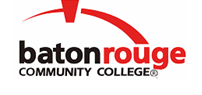 Baton Rouge Community CollegeAcademic Affairs Master SyllabusDate Approved:	27 April 2021Term and Year of Implementation:	Fall 2021Course Title:	Operating System FundamentalsBRCC Course Rubric:	INTE 1203Previous Course Rubric:	INTE 1200Lecture Hours per week-Lab Hours per week-Credit Hours:	1-6-3Per semester:  Lecture Hours-Lab Hours-Instructional Contact Hours:	15-90-105Louisiana Common Course Number:	     CIP Code:	11.0901Course Description:	Includes basic and advanced topics in personal computer and network operating systems, such as installation, administration, management, and troubleshooting Windows desktop operating systems.  This course prepares students for the Microsoft Certified Technology Specialist (MCTS) Windows Operating System Fundamentals Exam.Prerequisites:		Eligibility for ENGL 0093 and MATH 0097Co-requisites:		INTE 1013, INTE 1103, and INTE 1803, or Department ApprovalSuggested Enrollment Cap:	20Learning Outcomes.  Upon successful completion of this course, the students will be able to:1.	Demonstrate a working knowledge of terminology specific to Windows operating systems.2.	Use basic and advanced operating system commands.3.	Demonstrate the ability to install, maintain, optimize, and troubleshoot Windows operating systems.4.	Apply knowledge of network systems to installation and maintenance and computer hardware and software.Assessment Measures.  Assessment of all learning outcomes will be measured using the following methods:1.	Assessment measures may include, but are not limited to, essays, presentations, speeches, portfolios, performances, individual and collaborative projects, in-class activities, lab reports, homework, quizzes, exams, industry-based standards, and simulated training activities.Information to be included on the Instructor’s Course Syllabi:Disability Statement:  Baton Rouge Community College seeks to meet the needs of its students in many ways.  See the Office of Disability Services to receive suggestions for disability statements that should be included in each syllabus.Grading: The College grading policy should be included in the course syllabus.  Any special practices should also go here.  This should include the instructor’s and/or the department’s policy for make-up work.  For example in a speech course, “Speeches not given on due date will receive no grade higher than a sixty” or “Make-up work will not be accepted after the last day of class”.Attendance Policy:  Include the overall attendance policy of the college.  Instructors may want to add additional information in individual syllabi to meet the needs of their courses.General Policies: Instructors’ policy on the use of things such as beepers and cell phones and/or hand held programmable calculators should be covered in this section.Cheating and Plagiarism:  This must be included in all syllabi and should include the penalties for incidents in a given class.  Students should have a clear idea of what constitutes cheating in a given course.Safety Concerns:  In some courses, this may be a major issue.  For example, “No student will be allowed in the lab without safety glasses”.  General statements such as, “Items that may be harmful to one’s self or others should not be brought to class”.Library/ Learning Resources:  Since the development of the total person is part of our mission, assignments in the library and/or the Learning Resources Center should be included to assist students in enhancing skills and in using resources.  Students should be encouraged to use the library for reading enjoyment as part of lifelong learning.Expanded Course Outline:I.	Common Operating Systems (OS) TerminologiesII.	Windows OSIII.	Network Operating SystemsIV.	Common Computer Networking TerminologiesV.	Multi-User Operating Systems